منظمي الخاص هو سر نجاحي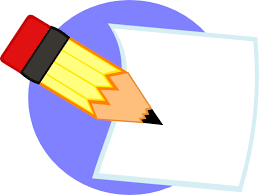 اليوماليومالتاريخعنوان الدرسعنوان الدرسماذا اريد ان أعمل لأكون منظمةماذا اريد ان أعمل لأكون منظمة